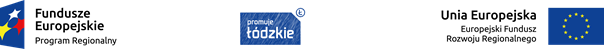 Załącznik nr IVKryteria wyboru projektów w ramach Osi Priorytetowej V Ochrona środowiska, Działanie V.3 Gospodarka wodno-kanalizacyjna, Poddziałanie V.3.2 Gospodarka wodno-kanalizacyjnaw ramach Regionalnego Programu Operacyjnego Województwa Łódzkiego na lata 2014-2020KRYTERIA FORMALNE DOPUSZCZAJĄCE KRYTERIA FORMALNE UZUPEŁNIAJĄCE DODATKOWE KRYTERIA FORMALNE SZCZEGÓŁOWEKRYTERIA MERYTORYCZNE DOSTĘPU DODATKOWE KRYTERIA MERYTORYCZNE DOSTĘPUKRYTERIA MERYTORYCZNE OGÓLNE KRYTERIA MERYTORYCZNE SZCZEGÓŁOWEDZIAŁANIE V.3 GOSPODARKA WODNO-KANALIZACYJNAW przypadku projektu, który zakresem obejmuje różne typy inwestycji, dla których przygotowano oddzielne kryteria szczegółowe, kryteria łączymy, oceniając tylko raz zdublowane kryteria. Projekty z zakresu kanalizacji sanitarnej i oczyszczalni ścieków z wyłączeniem oczyszczalni przydomowych.  Projekty z zakresu budowy przydomowych oczyszczalni ścieków na terenach zabudowy rozproszonejProjekty z zakresu budowy, w tym rozbudowy sieci wodociągowej, ujęć lub stacji uzdatniania wody jako element projektu polegającego na inwestycji w kanalizację sanitarną. Lp.KryteriumSposób oceny kryteriumTak / nie / nie dotyczy1Złożenie wniosku o dofinansowanie we właściwej instytucji.W ramach kryterium ocenie podlegać będzie, czy wniosek o dofinansowanie złożono we właściwej instytucji. Instytucja, do której składane są wnioski o dofinansowanie określona zostanie w Regulaminie konkursu w przypadku trybu konkursowego lub w wezwaniu do złożenia wniosku o dofinansowanie w trybie pozakonkursowym.Tak / nie(niespełnienie skutkować będzie negatywną oceną wniosku)2Złożenie wniosku o dofinansowanie w określonej formie i w określonym terminieW ramach kryterium ocenie podlegać będzie, czy:-	wniosek o dofinansowanie złożono w określonej formie (elektronicznej lub papierowej) i w terminie podanym w Regulaminie konkursu w przypadku trybu konkursowego Tak / nie(niespełnienie skutkować będzie negatywną oceną wniosku)2Złożenie wniosku o dofinansowanie w określonej formie i w określonym terminieW ramach kryterium ocenie podlegać będzie, czy:-	wniosek o dofinansowanie złożono w określonej formie (elektronicznej lub papierowej) i w terminie podanym w wezwaniu do złożenia wniosku o dofinansowanie w trybie pozakonkursowymTak/nie (niespełnienie w przypadku terminu podanego w pierwszym wezwaniu skutkować będzie skierowaniem drugiego wezwania z ostatecznym terminem złożenia wniosku; niespełnienie w przypadku drugiego ostatecznego terminu skutkować będzie negatywną oceną wniosku i wykreśleniem go z wykazu projektów zidentyfikowanych stanowiącego załącznik do Szczegółowego opisu osi priorytetowych RPO WŁ na lata 2014-2020)3Złożenie wniosku o dofinansowanie w ramach właściwego działania lub poddziałania oraz naboru W ramach kryterium ocenie podlegać będzie, czy projekt wpisuje się we właściwe działanie lub poddziałanie zgodnie ze Szczegółowym opisem osi priorytetowych RPO WŁ na lata 2014-2020 i został złożony w ramach naboru określonego w Regulaminie konkursu (dla trybu konkursowego) lub w wezwaniu do złożenia wniosku o dofinansowanie (dla trybu pozakonkursowego).Tak / nie (niespełnienie skutkować będzie negatywną oceną wniosku)4Przygotowanie formularza wniosku o dofinansowanie na podstawie właściwego wzoru dokumentuW ramach kryterium ocenie podlegać będzie, czy formularz wniosku o dofinansowanie został sporządzony w oparciu o obowiązujący wzór dokumentu - wzór formularza wniosku o dofinansowanie stanowi załącznik do Regulaminu konkursu (dla trybu konkursowego) lub wezwania do złożenia wniosku o dofinansowanie (dla trybu pozakonkursowego).Tak / nie (niespełnienie skutkować będzie negatywną oceną wniosku)5Wypełnienie wniosku o dofinansowanie w języku polskim.W ramach kryterium ocenie podlegać będzie, czy wniosek o dofinansowanie wypełniono w języku polskim.Tak / nie (niespełnienie skutkować będzie negatywną oceną wniosku)6Wnioskodawca (partner) jest uprawniony do ubiegania się o uzyskanie dofinansowania W ramach kryterium ocenie podlegać będzie, czy wnioskodawca lub partner (jeśli dotyczy) jest uprawniony do ubiegania się o uzyskanie dofinansowania w ramach danego działania lub poddziałania Szczegółowego opisu osi priorytetowych RPO WŁ na lata 2014-2020 – czy znajduje się w katalogu typów beneficjentów uprawnionych do ubiegania się o wsparcie zawartym w punkcie 10 Szczegółowego opisu osi priorytetowych RPO WŁ na lata 2014-2020 dla danego działania lub poddziałania; czy spełnia warunki kwalifikowania się do danej kategorii beneficjentów (czy posiada odpowiedni status prawny).Tak / nie (niespełnienie skutkować będzie negatywną oceną wniosku)7Wnioskodawca (partner) nie podlega wykluczeniu z ubiegania się o dofinansowanie i nie orzeczono wobec niego zakazu dostępu do środków funduszy europejskich W ramach kryterium ocenie podlegać będzie, czy wnioskodawca (partner) nie podlega wykluczeniu z ubiegania się o dofinansowanie i nie orzeczono wobec niego zakazu dostępu do środków funduszy europejskich na podstawie: art. 207 ust. 4 ustawy z dnia 27 sierpnia 2009 r. o finansach publicznych;art. 12 ust. 1 pkt 1 ustawy z dnia 15 czerwca 2012 r. o skutkach powierzania wykonywania pracy cudzoziemcom przebywającym wbrew przepisom na terytorium Rzeczypospolitej Polskiej; art. 9 ust. 1 pkt 2a ustawy z dnia 28 października 2002 r. o odpowiedzialności podmiotów zbiorowych za czyny zabronione pod groźbą kary. Tak / nie (niespełnienie skutkować będzie negatywną oceną wniosku)8Wnioskodawca (partner) nie podlega wykluczeniu na podstawie przepisów dotyczących udzielania pomocy publicznej (w tym pomocy de minimis)- jeśli dotyczy.W ramach kryterium ocenie podlegać będzie, czy wnioskodawca (partner) nie podlega wykluczeniu z ubiegania się o dofinansowanie na podstawie kryteriów określonych w odpowiednich rozporządzeniach dotyczących udzielania pomocy publicznej – ocena tego warunku dotyczy podmiotów, w przypadku których wsparcie w ramach RPO WŁ na lata 2014-2020  przekazywane jest na podstawie rozporządzeń dotyczących udzielania pomocy publicznej (w tym pomocy de minimis).Tak / nie / nie dotyczy(niespełnienie skutkować będzie negatywną oceną wniosku)9Wnioskodawca (partner) nie jest przedsiębiorstwem w trudnej sytuacji w rozumieniu unijnych przepisów dotyczących pomocy publicznej (jeśli dotyczy)W ramach kryterium ocenie podlegać będzie, czy wnioskodawca (partner) nie jest przedsiębiorstwem w trudnej sytuacji w rozumieniu unijnych przepisów dotyczących pomocy publicznej – definicja przedsiębiorstwa znajdującego się w trudnej sytuacji zamieszczona jest w pkt 24 Wytycznych dotyczących pomocy państwa na ratowanie i restrukturyzację przedsiębiorstw niefinansowych znajdujących się w trudnej sytuacji (2014/C 249/01).Tak / nie / nie dotyczy(niespełnienie skutkować będzie negatywną oceną wniosku)10Wnioskodawca (partner) nie zalega w opłatach publicznoprawnychW ramach kryterium ocenie podlegać będzie, czy wnioskodawca (partner) nie zalega z płatnościami składek na ubezpieczenie społeczne, ubezpieczenie zdrowotne, Fundusz Pracy, Fundusz Gwarantowanych Świadczeń Pracowniczych oraz podatków, opłat i innych należności publicznoprawnych.Tak / nie (niespełnienie skutkować będzie negatywną oceną wniosku)11Prawidłowość wyboru partnerów w przypadku realizacji projektu partnerskiego (jeśli dotyczy).W ramach kryterium ocenie podlegać będzie, czy w przypadku realizacji projektu partnerskiego, partnerzy zostali wybrani w sposób prawidłowy zgodnie z art. 33 ust. 2-4 oraz 6 ustawy z dnia 11 lipca 2014 r. o zasadach realizacji programów w zakresie polityki spójności finansowanych w perspektywie finansowej 2014-2020.Tak / nie / nie dotyczy(niespełnienie skutkować będzie negatywną oceną wniosku)12Zgodność inwestycji z typem projektu W ramach kryterium ocenie podlegać będzie zgodność inwestycji z typem projektu zapisanym:-	w przypadku trybu konkursowego - w Regulaminie konkursu (typ projektu zapisany w Regulaminie musi być zgodny i wynikać ze Szczegółowego opisu osi priorytetowych RPO WŁ na lata 2014-2020), -	w przypadku trybu pozakonkursowego - w Szczegółowym opisie osi priorytetowych RPO WŁ na lata 2014-2020 dla danego działania lub poddziałania (pkt 9).Tak / nie (niespełnienie skutkować będzie negatywną oceną wniosku)13Zgodność inwestycji z celem szczegółowym i opisem danego działania lub poddziałania w Szczegółowym opisie osi priorytetowych RPO WŁ na lata 2014-2020.W ramach kryterium ocenie podlegać będzie, czy projekt służy osiągnięciu celu szczegółowego danego działania lub poddziałania  i  jest zgodny z opisem wsparcia, zawartym w pkt 6 Szczegółowego opisu osi priorytetowych RPO WŁ na lata 2014-2020.Tak / nie (niespełnienie skutkować będzie negatywną oceną wniosku)14Miejsce realizacji projektuCzy projekt będzie realizowany w granicach administracyjnych województwa łódzkiego? Wnioskodawca jest zobligowany do realizacji projektu na terenie województwa łódzkiego. Weryfikacji podlega miejsce realizacji projektu wskazane we wniosku o dofinansowanie. W przypadku gdy przedmiotem projektu będzie przedsięwzięcie nie związane trwale z gruntem za miejsce realizacji projektu uznaje się siedzibę Beneficjenta bądź miejsce prowadzenia przez niego działalności gospodarczej (weryfikacji dokonuje się na podstawie zapisów w dokumentach rejestrowych / statutowych stanowiących załączniki obligatoryjne do wniosku).Tak / nie (niespełnienie skutkować będzie negatywną oceną wniosku)15Realizacja projektu zakończy się do 31.12.2023 r.W ramach kryterium ocenie podlegać będzie, czy okres realizacji projektu wskazany we wniosku o dofinansowanie nie wykracza poza końcową datę okresu kwalifikowalności wydatków w ramach działania, tj. 31 grudnia 2023 r.Tak / nie (niespełnienie skutkować będzie negatywną oceną wniosku)16Projekt nie został zakończony lub zrealizowany przed złożeniem wniosku o dofinansowanieW ramach kryterium ocenie podlegać będzie, czy zgodnie z art. 65 ust. 6 rozporządzenia Parlamentu Europejskiego i Rady (UE) nr 1303/2013 z dnia 17 grudnia 2013 r. ustanawiającego wspólne przepisy dotyczące Europejskiego Funduszu Rozwoju Regionalnego, Europejskiego Funduszu Społecznego, Funduszu Spójności, Europejskiego Funduszu Rolnego na rzecz Rozwoju Obszarów Wiejskich oraz Europejskiego Funduszu Morskiego i Rybackiego oraz ustanawiającego przepisy ogólne dotyczące Europejskiego Funduszu Rozwoju Regionalnego, Europejskiego Funduszu Społecznego, Funduszu Spójności i Europejskiego Funduszu Morskiego i Rybackiego oraz uchylającego rozporządzenie Rady (WE) nr 1083/2006, projekt będący przedmiotem oceny nie został fizycznie zakończony (w przypadku robót budowlanych) lub w pełni zrealizowany (w przypadku dostaw i usług) przed złożeniem wniosku o dofinansowanie niezależnie od tego, czy wszystkie dotyczące tego projektu płatności zostały przez wnioskodawcę dokonane - z zastrzeżeniem zasad określonych dla pomocy publicznej. Przez projekt ukończony lub zrealizowany należy rozumieć projekt, dla którego przed dniem złożenia wniosku o dofinansowanie nastąpił odbiór ostatnich robót, dostaw lub usług.Tak / nie (niespełnienie skutkować będzie negatywną oceną wniosku)17Projekt jest zgodny z obowiązującymi przepisami krajowymi i unijnymi, m.in. dotyczącymi stosowania pomocy publicznej (w tym pomocy de minimis), ochrony środowiska, zamówień publicznych.W ramach kryterium ocenie podlegać będzie zgodność projektu z obowiązującymi przepisami krajowymi i unijnymi, w szczególności dotyczącymi stosowania pomocy publicznej, ochrony środowiska (analizowana będzie m.in. dopuszczalność realizacji projektu w kontekście jego wpływu na obszary chronione, w tym także obszary NATURA 2000), zamówień publicznych.Jeżeli realizacja projektu zgłoszonego do objęcia dofinansowaniem rozpoczęła się przed dniem złożenia wniosku o dofinansowanie, oceniane będzie, czy w okresie tym przy realizacji projektu przestrzegano przepisów prawa dotyczących danej operacji.Tak / nie (niespełnienie skutkować będzie negatywną oceną wniosku)18Zgodność projektu z zasadami horyzontalnymi UE W ramach kryterium ocenie podlegać będzie, czy projekt jest zgodny z politykami horyzontalnymi Unii Europejskiej, wskazanymi w art. 7 i art. 8 rozporządzenia Parlamentu Europejskiego i Rady (UE) nr 1303/2013 z dnia 17 grudnia 2013 r. ustanawiającego wspólne przepisy dotyczące Europejskiego Funduszu Rozwoju Regionalnego, Europejskiego Funduszu Społecznego, Funduszu Spójności, Europejskiego Funduszu Rolnego na rzecz Rozwoju Obszarów Wiejskich oraz Europejskiego Funduszu Morskiego i Rybackiego oraz ustanawiającego przepisy ogólne dotyczące Europejskiego Funduszu Rozwoju Regionalnego, Europejskiego Funduszu Społecznego, Funduszu Spójności i Europejskiego Funduszu Morskiego i Rybackiego oraz uchylającego rozporządzenie Rady (WE) nr 1083/2006 (za kwalifikowalne mogą być uznane przedsięwzięcia oddziaływujące na zagadnienia horyzontalne, co najmniej na poziomie neutralnym) w zakresie: -	równości szans kobiet i mężczyzn, -	równości szans i niedyskryminacji, w tym dostępności dla osób z niepełnosprawnościami,-	zrównoważonego rozwoju.Tak / nie (niespełnienie skutkować będzie negatywną oceną wniosku)19Projekt jest zgodny z planami, dokumentami strategicznymi W ramach kryterium ocenie podlegać będzie, czy projekt jest zgodny z planami, dokumentami strategicznymi określonymi w RPO WŁ na lata 2014-2020 i w Szczegółowym opisie osi priorytetowych RPO WŁ na lata 2014-2020 dla danego działania/poddziałania oraz w Regulaminie konkursu w przypadku trybu konkursowego.Tak / nie / nie dotyczy(niespełnienie skutkować będzie negatywną oceną wniosku)20Projekt znajduje się w wykazie projektów zidentyfikowanych (w przypadku trybu pozakonkursowego) W ramach kryterium ocenie podlegać będzie, czy projekt, wobec którego ma być zastosowany pozakonkursowy tryb wyboru znajduje się w wykazie projektów zidentyfikowanych, stanowiącym załącznik nr 4 do Szczegółowego opisu osi priorytetowych RPO WŁ na lata 2014-2020.Tak / nie / nie dotyczy(niespełnienie skutkować będzie negatywną oceną wniosku)21Projekt lub jego część nie obejmuje przedsięwzięć będących częścią operacji, które zostały objęte lub powinny były zostać objęte procedurą odzyskiwania w następstwie przeniesienia działalności produkcyjnej poza obszar objęty programem.W ramach kryterium ocenie podlegać będzie, czy projekt lub jego część nie obejmuje przedsięwzięć będących częścią operacji, które zostały objęte lub powinny były zostać objęte procedurą odzyskiwania w następstwie przeniesienia działalności produkcyjnej poza obszar objęty programem - zgodnie z art. 71 rozporządzenia Parlamentu Europejskiego i Rady (UE) nr 1303/2013 z dnia 17 grudnia 2013 r. ustanawiającego wspólne przepisy dotyczące Europejskiego Funduszu Rozwoju Regionalnego, Europejskiego Funduszu Społecznego, Funduszu Spójności, Europejskiego Funduszu Rolnego na rzecz Rozwoju Obszarów Wiejskich oraz Europejskiego Funduszu Morskiego i Rybackiego oraz ustanawiającego przepisy ogólne dotyczące Europejskiego Funduszu Rozwoju Regionalnego, Europejskiego Funduszu Społecznego, Funduszu Spójności i Europejskiego Funduszu Morskiego i Rybackiego oraz uchylającego rozporządzenie Rady (WE) nr 1083/2006.Tak / nie (niespełnienie skutkować będzie negatywną oceną wniosku)Lp.KryteriumSposób oceny kryteriumTak / nie / nie dotyczy1Wniosek o dofinansowanie złożono w wymaganej liczbie egzemplarzy.W ramach kryterium ocenie podlegać będzie, czy wniosek o dofinansowanie został złożony we właściwej liczbie egzemplarzy określonej:-	w przypadku trybu konkursowego - w Regulaminie konkursu, -	w przypadku trybu pozakonkursowego - w wezwaniu do złożenia wniosku o dofinansowanie.Tak / nie (niespełnienie skutkować będzie negatywną oceną wniosku)Możliwość poprawienia formularza wniosku i załączników w przypadku stwierdzenia braków formalnych lub oczywistych omyłek.2Wniosek o dofinansowanie zawiera wszystkie strony.W ramach kryterium ocenie podlegać będzie, czy wniosek o dofinansowanie złożony w formie papierowej zawiera wszystkie strony.Tak / nie (niespełnienie skutkować będzie negatywną oceną wniosku)Możliwość poprawienia formularza wniosku i załączników w przypadku stwierdzenia braków formalnych lub oczywistych omyłek.3Wniosek o dofinansowanie posiada uzupełnione wszystkie wymagane polaKryterium zostanie ocenione pod kątem poprawności wypełnienia przez wnioskodawcę wszystkich wymaganych pól znajdujących się we wniosku o dofinansowanie zgodnie z instrukcją wypełnienia wniosku o dofinansowanie projektu.Tak / nie (niespełnienie skutkować będzie negatywną oceną wniosku)Możliwość poprawienia formularza wniosku i załączników w przypadku stwierdzenia braków formalnych lub oczywistych omyłek.4Wniosek o dofinansowanie zawiera poprawne wyliczenia arytmetyczne.W ramach kryterium ocenie podlegać będzie, czy wniosek o dofinansowanie określający wydatki projektu i źródła finansowania zawiera prawidłowe wyliczenia arytmetyczne.Tak / nie (niespełnienie skutkować będzie negatywną oceną wniosku)Możliwość poprawienia formularza wniosku i załączników w przypadku stwierdzenia braków formalnych lub oczywistych omyłek.5Wersje papierowe i elektroniczna wniosku o dofinansowanie są tożsame.Kryterium zostanie ocenione pod kątem zgodności wersji papierowej i elektronicznej wniosku o dofinansowanie w zależności od przyjętego sposobu składania, określonego:-	w przypadku trybu konkursowego - w Regulaminie konkursu, -	w przypadku trybu pozakonkursowego - w wezwaniu do złożenia wniosku o dofinansowanie. Tak / nie (niespełnienie skutkować będzie negatywną oceną wniosku)Możliwość poprawienia formularza wniosku i załączników w przypadku stwierdzenia braków formalnych lub oczywistych omyłek.6Wniosek o dofinansowanie jest podpisany przez osobę upoważnioną.W ramach kryterium ocenie podlegać będzie, czy wniosek o dofinansowanie został podpisany przez osobę upoważnioną do reprezentowania wnioskodawcy.Tak / nie (niespełnienie skutkować będzie negatywną oceną wniosku)Możliwość poprawienia formularza wniosku i załączników w przypadku stwierdzenia braków formalnych lub oczywistych omyłek.7Wniosek o dofinansowanie zawiera wszystkie wymagane załączniki.W ramach oceny kryterium analizie poddana zostanie kompletność dokumentów załączonych do wniosku o dofinansowanie. Zakres wymaganych załączników zostanie określony:-	w przypadku trybu konkursowego - w Regulaminie konkursu, -	w przypadku trybu pozakonkursowego - w wezwaniu do złożenia wniosku o dofinansowanie. Tak / nie (niespełnienie skutkować będzie negatywną oceną wniosku)Możliwość poprawienia formularza wniosku i załączników w przypadku stwierdzenia braków formalnych lub oczywistych omyłek.8Załączniki do wniosku o dofinansowanie zostały przygotowane zgodnie z obowiązującymi dla nich wzorami, instrukcjami i wytycznymi. W ramach kryterium ocenie podlegać będzie, czy załączniki do wniosku zostały sporządzone zgodnie z obowiązującymi dla nich wzorami, instrukcjami i wytycznymi, wskazanymi: -	w przypadku trybu konkursowego - w Regulaminie konkursu, -	w przypadku trybu pozakonkursowego - w wezwaniu do złożenia wniosku o dofinansowanie.W przypadku realizacji projektu partnerskiego - porozumienie lub umowa o partnerstwie zawierają elementy wymagane ustawą z dnia 11 lipca 2014 r. o zasadach realizacji programów w zakresie polityki spójności finansowanych w perspektywie finansowej 2014-2020.Tak / nie (niespełnienie skutkować będzie negatywną oceną wniosku)Możliwość poprawienia formularza wniosku i załączników w przypadku stwierdzenia braków formalnych lub oczywistych omyłek.9Zachowana jest spójność informacji między poszczególnymi elementami wniosku o dofinansowanie.W ramach kryterium ocenie podlegać będzie, czy informacje niezbędne do dokonania oceny projektu i sposobu jego realizacji zawarte we wniosku o dofinansowanie są jednoznaczne i spójne.Tak / nie (niespełnienie skutkować będzie negatywną oceną wniosku)Możliwość poprawienia formularza wniosku i załączników w przypadku stwierdzenia braków formalnych lub oczywistych omyłek.10Kwalifikowalność wydatkówW ramach kryterium ocenie podlegać będzie, czy planowane przez wnioskodawcę w ramach projektu wydatki są zgodne z wytycznymi horyzontalnymi lub programowymi dot. kwalifikowalności wydatków oraz z przepisami o pomocy publicznej (w tym pomocy de minimis).Tak / nie (niespełnienie skutkować będzie negatywną oceną wniosku)Możliwość poprawienia formularza wniosku i załączników w przypadku stwierdzenia braków formalnych lub oczywistych omyłek.11Poprawność wydatków w zakresie finansowania krzyżowego (jeśli dotyczy)W ramach kryterium ocenie podlegać będzie zgodność wartości wydatków w zakresie finansowania krzyżowego (cross - financing), z maksymalnym dopuszczalnym poziomem określonym w punkcie 19 Szczegółowego opisu osi priorytetowych RPO WŁ na lata 2014-2020 dla danego działania lub poddziałania.Tak / nie / nie dotyczy(niespełnienie skutkować będzie negatywną oceną wniosku)Możliwość poprawienia formularza wniosku i załączników w przypadku stwierdzenia braków formalnych lub oczywistych omyłek.12Zapewnienie przez wnioskodawcę wkładu własnegoW ramach kryterium ocenie podlegać będzie spełnienie warunku zapewnienia przez wnioskodawcę wkładu własnego na minimalnym poziomie określonym w Szczegółowym opisie osi priorytetowych RPO WŁ na lata 2014-2020 lub w przepisach w zakresie pomocy publicznej.Tak / nie (niespełnienie skutkować będzie negatywną oceną wniosku)Możliwość poprawienia formularza wniosku i załączników w przypadku stwierdzenia braków formalnych lub oczywistych omyłek.13Zapewnienie minimalnej / maksymalnej wartości projektu lub wartości kosztów kwalifikowalnych (jeśli dotyczy)W ramach kryterium ocenie podlegać będzie spełnienie warunku minimalnej/maksymalnej wartości projektu lub wartości kosztów kwalifikowalnych projektu określonej w Regulaminie konkursu w przypadku trybu konkursowego lub w Szczegółowym opisie osi priorytetowych RPO WŁ na lata 2014-2020 w przypadku trybu pozakonkursowego.Tak / nie / nie dotyczy(niespełnienie skutkować będzie negatywną oceną wniosku)Możliwość poprawienia formularza wniosku i załączników w przypadku stwierdzenia braków formalnych lub oczywistych omyłek.14Prawidłowość obliczenia dofinansowania projektuW ramach kryterium ocenie podlegać będzie prawidłowość obliczenia wartości kwotowej i wysokości procentowej wnioskowanego dofinansowania z uwzględnieniem przepisów dot. pomocy publicznej lub przepisów dot. projektów generujących dochód.Tak / nie (niespełnienie skutkować będzie negatywną oceną wniosku)Możliwość poprawienia formularza wniosku i załączników w przypadku stwierdzenia braków formalnych lub oczywistych omyłek.15Zakaz podwójnego finansowaniaW ramach kryterium ocenie podlegać będzie, czy w projekcie nie występuje podwójne finansowanie wydatków w rozumieniu Wytycznych w zakresie kwalifikowalności wydatków w ramach Europejskiego Funduszu Rozwoju Regionalnego, Europejskiego Funduszu Społecznego oraz Funduszu Spójności na lata 2014-2020.Tak / nie (niespełnienie skutkować będzie negatywną oceną wniosku)Możliwość poprawienia formularza wniosku i załączników w przypadku stwierdzenia braków formalnych lub oczywistych omyłek.16Poprawność określenia minimalnej / maksymalnej wartości dofinansowania (jeśli dotyczy)W ramach kryterium ocenie podlegać będzie zgodność minimalnej/maksymalnej wartości dofinansowania określonej w Regulaminie konkursu lub określonej dla danego projektu zidentyfikowanego w trybie pozakonkursowym. Tak / nie / nie dotyczy(niespełnienie skutkować będzie negatywną oceną wniosku)Możliwość poprawienia formularza wniosku i załączników w przypadku stwierdzenia braków formalnych lub oczywistych omyłek.17Prawidłowość opracowanego montażu finansowego.W ramach kryterium ocenie podlegać będzie, czy montaż finansowy projektu został przygotowany prawidłowo. Tak / nie (niespełnienie skutkować będzie negatywną oceną wniosku)Możliwość poprawienia formularza wniosku i załączników w przypadku stwierdzenia braków formalnych lub oczywistych omyłek.18Zgodność projektu z wymogami określonymi w regulaminie konkursuProjekt jest zgodny z określonymi w regulaminie konkursu wymogami dotyczącymi przygotowania projektów. W przypadku trybu pozakonkursowego dokumentem wskazującym wymogi jest wezwanie do złożenia wniosku o dofinansowanie.Tak / nie (niespełnienie skutkować będzie negatywną oceną wniosku)Możliwość poprawienia formularza wniosku i załączników w przypadku stwierdzenia braków formalnych lub oczywistych omyłek.Lp.KryteriumSposób oceny kryteriumTak / nie 1Projekt wynika z obowiązującego i pozytywnie zweryfikowanego przez IZ RPO WŁ programu rewitalizacji oraz jest zlokalizowany na obszarze rewitalizacji (jeśli dotyczy).Projekt wynika z obowiązującego (na dzień składania wniosku o dofinansowanie) dla danej gminy programu rewitalizacji w rozumieniu Wytycznych Ministra Infrastruktury i Rozwoju w zakresie rewitalizacji w programach operacyjnych na lata 2014-2020. Wynikanie projektu z programu rewitalizacji oznacza albo wymienienie go wprost w programie rewitalizacji, albo określenie go w ogólnym (zbiorczym) opisie innych, uzupełniających rodzajów działań rewitalizacyjnych.Program rewitalizacji, z którego wynika projekt rewitalizacyjny, znajduje się na prowadzonym przez IZ RPO WŁ wykazie programów rewitalizacji, dla których przeprowadzono z wynikiem pozytywnym weryfikację spełnienia wymogów dotyczących cech i elementów określonych w załączniku do Wytycznych Ministra Infrastruktury i Rozwoju w zakresie rewitalizacji w programach operacyjnych na lata 2014-2020.Projekt rewitalizacyjny musi być realizowany na obszarze rewitalizacji określonym w programie rewitalizacji (w wyjątkowych sytuacjach np. działań społecznych nakierowanych na mieszkańców obszaru rewitalizacji, dopuszcza się możliwość zlokalizowania projektu lub jego części poza obszarem rewitalizacji, pod warunkiem że projekt służy realizacji celów wynikających z programu rewitalizacji, co wymaga szczegółowego uzasadnienia).Tak / nie / nie dotyczy(niespełnienie skutkować będzie negatywną oceną wniosku)Możliwość poprawienia formularza wniosku i załączników w przypadku stwierdzenia braków formalnych lub oczywistych omyłek.Lp.KryteriumSposób oceny kryteriumTak / nie 1Wykonalność techniczna / technologiczna projektuW ramach kryterium ocenie podlegać będą następujące elementy:-	czy opis cech proponowanych technologii, elementów inwestycji, parametrów technicznych inwestycji jest poprawny; czy opisane niezbędne rodzaje czynności, materiałów i usług wystarczą do osiągnięcia produktów projektu; dokonywana jest również ocena wybranej technologii, przyjętych rozwiązań w zakresie konstrukcji i urządzeń powstałych i zakupionych w ramach projektu z uwzględnieniem trwałości produktów otrzymanych w wyniku jego realizacji oraz ich funkcjonowania, co najmniej w okresie referencyjnym; czy proponowane rozwiązania biorą pod uwagę szybkie starzenie się ekonomiczne urządzeń i oprogramowania i zapewniają funkcjonowanie majątku przynajmniej w okresach referencyjnych; -	wykonalność projektu według planowanego harmonogramu, zakresu rzeczowego, złożoności procedur przetargowych, innych okoliczności warunkujących terminową realizację projektu;-	czy przyjęte rozwiązania techniczne/technologiczne są co najmniej zgodne z obowiązującymi standardami w danym zakresie, czy są zgodne z wymogami prawa, między innymi z zasadą równości szans kobiet i mężczyzn oraz z zasadą równości szans i niedyskryminacji, w tym dostępności dla osób z niepełnosprawnościami; Tak / nie (niespełnienie skutkować będzie negatywną oceną wniosku)2Wykonalność finansowa / ekonomiczna projektuW ramach kryterium ocenie podlegać będzie, czy:-	analizy finansowa i ekonomiczna / kosztów i korzyści projektu zostały przeprowadzone poprawnie; weryfikacji podlegać będą: przyjęte założenia (czy podane źródła szacunku nakładów i przychodów są poprawne, czy założenia i uwarunkowania ekonomiczne są racjonalne i umożliwiają osiągnięcie jak najwyższego stopnia wykorzystania inwestycji przez odbiorców) oraz prawidłowość metodologiczna i rachunkowa (poprawność dokonanych wyliczeń, poprawność kalkulacji przychodów, poprawność prognozy kosztów);-	koszty kwalifikowalne w projekcie są uzasadnione i zaplanowane w odpowiedniej wysokości; badaniu podlega niezbędność wydatków do realizacji projektu i osiągania jego celów;-	poprawność ustalenia poziomu dofinansowania z uwzględnieniem przepisów w zakresie pomocy publicznej oraz przepisów dotyczących projektów generujących dochód; sprawdzana jest poprawność określenia poziomu wsparcia wynikająca z rozporządzeń MIR w sprawie udzielania pomocy na inwestycje określonego rodzaju w ramach regionalnych programów operacyjnych, a także obowiązujących wytycznych MIR regulujących zasady dofinansowania z programów operacyjnych określonych kategorii wnioskodawców (m.in. Wytycznych w zakresie reguł dofinansowania z programów operacyjnych podmiotów realizujących obowiązek świadczenia usług w ogólnym interesie gospodarczym w ramach zadań własnych samorządu gminy w gospodarce odpadami oraz wytycznych w zakresie zasad dofinansowania z programów operacyjnych podmiotów realizujących obowiązek świadczenia usług publicznych w transporcie zbiorowym) oraz poprawność dokonanych wyliczeń, w szczególności wyliczeń mających wpływ na wysokość wydatków kwalifikowanych, w tym wielkość luki finansowej (jeśli dotyczy);-	wnioskodawca nie jest przedsiębiorstwem w trudnej sytuacji w rozumieniu unijnych przepisów dotyczących pomocy publicznej - definicja przedsiębiorstwa znajdującego się w trudnej sytuacji zamieszczona jest w pkt 24 Wytycznych dotyczących pomocy państwa na ratowanie i restrukturyzację przedsiębiorstw niefinansowych znajdujących się w trudnej sytuacji (2014/C 249/01).Tak / nie (niespełnienie skutkować będzie negatywną oceną wniosku)3Wykonalność instytucjonalna W ramach kryterium oceniana będzie zdolność instytucjonalna do realizacji projektu, w tym posiadanie kadry i zaplecza technicznego gwarantującego wykonalność projektu pod względem technicznym i finansowym (czy wnioskodawca jest przygotowany do realizacji projektu i czy przygotowano odpowiedni sposób wdrażania projektu).Tak / nie (niespełnienie skutkować będzie negatywną oceną wniosku)4Realność wskaźników W ramach kryterium oceniane będzie czy: -	określone przez wnioskodawcę wskaźniki osiągnięcia celów projektu w pełni opisują charakter projektu i mogą zostać osiągnięte przy danych nakładach i założonym sposobie realizacji projektu;-	wskaźniki są adekwatne do zakresu rzeczowego projektu i celów, jakie projekt ma osiągnąć.Tak / nie (niespełnienie skutkować będzie negatywną oceną wniosku)5Trwałość projektuW ramach kryterium oceniana będzie trwałość finansowa i instytucjonalna projektu, w ramach której analizie poddane będzie, czy deklarowane zasoby finansowe wnioskodawcy, jak również przyjęta forma organizacyjna są wystarczające do zapewnienia prawidłowego funkcjonowania projektu po zakończeniu jego realizacji. Ocenie podlegać będzie także to, czy wnioskodawca wykorzystuje produkty projektu zgodnie z przeznaczeniem, a projekt w pełni spełnia założone w nim cele. Sprawdzeniu podlegała będzie możliwość zapewnienia przez wnioskodawcę trwałości operacji, zgodnie z art. 71 rozporządzenia Parlamentu Europejskiego i Rady (UE) nr 1303/2013 z dnia 17 grudnia 2013 r. ustanawiającego wspólne przepisy dotyczące Europejskiego Funduszu Rozwoju Regionalnego, Europejskiego Funduszu Społecznego, Funduszu Spójności, Europejskiego Funduszu Rolnego na rzecz Rozwoju Obszarów Wiejskich oraz Europejskiego Funduszu Morskiego i Rybackiego oraz ustanawiającego przepisy ogólne dotyczące Europejskiego Funduszu Rozwoju Regionalnego, Europejskiego Funduszu Społecznego, Funduszu Spójności i Europejskiego Funduszu Morskiego i Rybackiego oraz uchylającego rozporządzenie Rady (WE) nr 1083/2006.Tak / nie (niespełnienie skutkować będzie negatywną oceną wniosku)DZIAŁANIE V.3 GOSPODARKA WODNO-KANALIZACYJNADZIAŁANIE V.3 GOSPODARKA WODNO-KANALIZACYJNADZIAŁANIE V.3 GOSPODARKA WODNO-KANALIZACYJNADZIAŁANIE V.3 GOSPODARKA WODNO-KANALIZACYJNAProjekty z zakresu kanalizacji sanitarnej i oczyszczalni ścieków z wyłączeniem oczyszczalni przydomowych.  Projekty z zakresu kanalizacji sanitarnej i oczyszczalni ścieków z wyłączeniem oczyszczalni przydomowych.  Projekty z zakresu kanalizacji sanitarnej i oczyszczalni ścieków z wyłączeniem oczyszczalni przydomowych.  Projekty z zakresu kanalizacji sanitarnej i oczyszczalni ścieków z wyłączeniem oczyszczalni przydomowych.  1Spełnienie przez oczyszczalnie wymogów Dyrektywy nr 91/271/EWG.Oczyszczalnie objęte zakresem projektu oraz te, do których będą odprowadzane ścieki za pośrednictwem budowanej w ramach projektu kanalizacji spełniają  lub będą spełniać w wyniku realizacji projektu wymogi określone w załączniku I.B do Dyrektywy nr 91/271/EWG.Tak / nie(niespełnienie skutkować będzie negatywną oceną wniosku)Projekty z zakresu budowy przydomowych oczyszczalni ścieków na terenach zabudowy rozproszonejProjekty z zakresu budowy przydomowych oczyszczalni ścieków na terenach zabudowy rozproszonejProjekty z zakresu budowy przydomowych oczyszczalni ścieków na terenach zabudowy rozproszonejProjekty z zakresu budowy przydomowych oczyszczalni ścieków na terenach zabudowy rozproszonej1Zapewnienie stopnia oczyszczania ścieków wymaganego dla aglomeracji z przedziału 2 – 10 tys. RLMPrzydomowe oczyszczalnie ścieków objęte zakresem projektu, zapewniają stopień oczyszczania ścieków jaki jest wymagany dla aglomeracji z przedziału 2 – 10 tys. RLM zgodnie z załącznikiem I.B do Dyrektywy nr 91/271/EWG.Tak / nie(niespełnienie skutkować będzie negatywną oceną wniosku)Lp.KryteriumPunktacjaWagiMaxSposób oceny kryterium1Stopień gotowości organizacyjno - instytucjonalnej wnioskodawcy0-4 14W ramach kryterium oceniane będzie:-	doświadczenie wnioskodawcy w zarządzaniu projektami / doświadczenie w realizacji projektów współfinansowanych ze środków UE,Ocenie podlega m.in. liczba i wielkość zrealizowanych oraz realizowanych projektów, kwestie terminowej realizacji i rozliczenia inwestycji. PUNKTACJA:Punktacja przyznawana będzie każdorazowo przez KOP lub podmiot dokonujący oceny projektów w trybie pozakonkursowym.2Stopień komplementarności z innymi przedsięwzięciami 0-4 28W ramach kryterium oceniana będzie komplementarność projektów rozumiana jako ich dopełnianie się prowadzące do realizacji określonego celu. Weryfikacji podlegać będzie powiązanie projektu z innymi przedsięwzięciami, zarówno tymi zrealizowanymi, jak też z tymi, które są w trakcie realizacji, lub które dopiero zostały zaakceptowane do realizacji (bez względu na źródło finansowania czy też podmiot realizujący), w szczególności  w następującym zakresie:-	czy przy realizacji projektu będą wykorzystywane efekty realizacji innego projektu, czy nastąpi wzmocnienie trwałości efektów jednego przedsięwzięcia realizacją innego,-	czy projekty są adresowane do tej samej grupy docelowej, tego samego terytorium, czy rozwiązują ten sam problem;-	czy realizacja jednego projektu jest uzależniona od przeprowadzenia innego przedsięwzięcia;-	czy projekt jest elementem szerszej strategii realizowanej przez szereg projektów komplementarnych;-	czy projekt stanowi ostatni etap szerszego przedsięwzięcia lub kontynuację wcześniej realizowanych przedsięwzięć.PUNKTACJA:Punktacja przyznawana będzie każdorazowo przez KOP lub podmiot dokonujący oceny projektów w trybie pozakonkursowym. 3Sprzyjanie wypełnieniu wymogów zasady „n+3” 0/3 26W ramach kryterium ocenie podlegać będzie przewidywany okres realizacji projektu i wydatkowania związanych z tym środków. Pozytywnie oceniane będą projekty, w których wnioskodawca przewidział zakończenie projektu i wydatkowanie środków w ciągu 3 lat od ich zakontraktowania (podpisania umowy o dofinansowanie).PUNKTACJA:0 pkt -	projekt nie sprzyja wypełnianiu wymogów zasady „n+3”3 pkt -	projekt sprzyja wypełnianiu wymogów zasady „n+3”4Stopień przygotowania projektu do realizacji0-428Kryterium będzie służyło ocenie stopnia przygotowania projektu do wdrożenia – w zależności od osi priorytetowej, działania lub poddziałania, typu projektu badane będzie udokumentowane prawo do dysponowania gruntami lub obiektami na cele inwestycji, posiadanie wymaganej dokumentacji technicznej i projektowej, wymaganych prawem decyzji, uzgodnień i pozwoleń administracyjnych w szczególności:-	zgodność inwestycji z miejscowym planem zagospodarowania przestrzennego / decyzje o warunkach zabudowy i zagospodarowania terenu / ustalenie lokalizacji inwestycji celu publicznego;-	posiadanie pozwolenia na budowę;-	posiadanie dokumentacji przetargowej lub specyfikacji istotnych warunków zamówienia;-	posiadanie innych wymaganych prawem dokumentów związanych z realizacją przedsięwzięcia danego typu;-	posiadanie dokumentacji technicznej lub programu funkcjonalno-użytkowego;PUNKTACJA:Punktacja przyznawana będzie każdorazowo przez KOP lub podmiot dokonujący oceny projektów w trybie pozakonkursowym.5Realizacja projektu w partnerstwie0/122W ramach kryterium ocenie podlegać będzie, czy projekt realizowany jest w partnerstwie z innymi podmiotami.PUNKTACJA:0 pkt – projekt nie jest realizowany w partnerstwie1 pkt – projekt jest realizowany w partnerstwie6Wkład własny wnioskodawcy w finansowanie projektu0-3 13W ramach kryterium oceniana będzie wielkość zaangażowanych środków własnych wnioskodawcy w ramach wymaganego wkładu własnego w realizację projektu. Premiowane będą projekty, w których wnioskodawcy deklarują wkład własny na poziomie wyższym niż minimalny określony w Regulaminie konkursu lub w przepisach z zakresu pomocy publicznej w przypadku trybu konkursowego albo w Szczegółowym opisie osi priorytetowych RPO WŁ na lata 2014-2020 lub w przepisach z zakresu pomocy publicznej w przypadku trybu pozakonkursowego.PUNKTACJA:0 pkt - wnioskodawca deklaruje wkład własny na minimalnym wymaganym poziomie1 pkt - deklarowany wkład własny jest wyższy od minimalnego o max 5 p.p. (włącznie)2 pkt - deklarowany wkład własny jest wyższy od minimalnego o wartość w przedziale 5-10 p.p. (włącznie)3 pkt - deklarowany wkład własny jest wyższy od minimalnego o więcej niż 10 p.p.RAZEMRAZEMRAZEMRAZEM31Lp.KryteriumPunktacjaWagiMaxOpis kryterium  1Projekt obejmuje działania dotyczące uporządkowania gospodarki osadami ściekowymi. 0-428Ocenie podlegać będą działania dotyczące uporządkowania gospodarki osadami ściekowymi w projektach dotyczących oczyszczalni ścieków. Premiowane będą projekty zgodne z hierarchią postępowania z osadami ściekowymi obejmujące zastosowanie w oczyszczalni ścieków będącej przedmiotem projektu jednego lub więcej elementów/procesów:zapobieganie powstawaniu osadów ściekowych,przygotowywanie do ponownego użycia,recykling,inne procesy odzysku,unieszkodliwianie.PUNKTACJA: 0 - w ramach projektu  przewidywane jest składowanie osadów,1 – w ramach projektu nie ma możliwości wykorzystania  osadów  w  procesach  odzysku jednakże odpady zostają poddane unieszkodliwianiu (procesy spalania, współspalania),2 – w ramach projektu zastosowano rozwiązania obejmujące inne procesy odzysku,3 – w ramach projektu zastosowano rozwiązania obejmujące recykling  organiczny polegający na stosowaniu komunalnych osadów (rozprowadzanie   na   powierzchni   ziemi   lub   wprowadzanie   do   gleby) lub wykorzystaniu ich do produkcji kompostu,4 - w ramach projektu zastosowano rozwiązania  obejmujące przygotowanie  osadów do  ponownego  użycia,  rozumianego  jako przetwarzanie osadów m.in. w procesach zagęszczania, stabilizacji (z możliwym odzyskiem energii), higienizacji  czy  suszenia bądź Wnioskodawca przewidział zapobieganie powstawaniu osadów ściekowych.Analogicznie ocenie podlegać będą działania 
w zakresie  gospodarki osadami realizowane na terenie istniejącej oczyszczalni ścieków do której odprowadzane będą ścieki.   2Realizowanie projektu na obszarach gmin wiejskich bądź miejsko-wiejskich do 5 tys. mieszkańców.0/224Celem zmniejszenia dysproporcji w zakresie gospodarki wodno-ściekowej na terenach miejskich i wiejskich, dodatkowo premiowane będą projekty na obszarach gmin wiejskich bądź miejsko-wiejskich do 5 tys. mieszkańców.PUNKTACJA:0 – projekt nie jest realizowany na obszarach gmin wiejskich bądź miejsko-wiejskich do 5 tys. mieszkańców,2 - projekt jest realizowany na obszarach gmin wiejskich bądź miejsko-wiejskich do 5 tys. mieszkańców.  3Wpływ projektu na obszary objęte formami ochrony przyrody oraz szlaki migracyjne zwierząt.0/224W przypadku realizacji projektów wdrażanych z RPO WŁ na lata 2014-2020 w trakcie oceny będą brane pod uwagę aspekty dotyczące lokalizacji tych inwestycji względem obszarów objętych formami ochrony przyrody oraz szlaków migracyjnych zwierząt.PUNKTACJA:0 – projekt nie wpływa na obszary objęte formami ochrony przyrody oraz szlaki migracyjne zwierząt,2 –  projekt wpływa pozytywnie na obszary objęte formami ochrony przyrody oraz szlaki migracyjne zwierząt.  4Kompleksowość projektu w zakresie spełnienia wymogów dyrektywy 91/271/EWG dotyczącej oczyszczania ścieków komunalnych. 1-313W celu wypełnienia dyrektywy premiowane będą kompleksowe inwestycje z zakresu gospodarki wodno-ściekowej na obszarach aglomeracji od 2 do poniżej 10 tys. RLM. PUNKTACJA:1 - projekt dotyczy oczyszczalni ścieków lub kanalizacji sanitarnej,2 - projekt dotyczy oczyszczalni ścieków oraz kanalizacji sanitarnej, 3 – w wyniku realizacji projektu spełnione zostaną wymagania dyrektywy 91/271/EWG względem aglomeracji na której realizowany jest projekt.   5Poziom skanalizowania gminy (w %)0-428Kryterium oceniane będzie na podstawie danych zawartych w dokumentacji wniosku dotyczących skanalizowania gminy według stanu przed rozpoczęciem realizacji projektu. Poziom skanalizowania gminy definiowany jest jako liczba mieszkańców objęta zbiorczym systemem kanalizacyjnym w stosunku do ogólnej liczby mieszkańców na terenie gminy. Kryterium promować będzie gminy o niższym stopniu skanalizowania.   PUNKTACJA: 0  – projekt dotyczy gminy o poziomie skanalizowania 90 % lub wyższym,1  – projekt dotyczy gminy o poziomie skanalizowania wynoszącym 75% lub więcej, ale poniżej 90%2  – projekt dotyczy gminy o poziomie skanalizowania wynoszącym 50% lub więcej, ale poniżej 75%3  – projekt dotyczy gminy o poziomie skanalizowania wynoszącym 25% lub więcej, ale poniżej 50%%4  – projekt dotyczy gminy o poziomie skanalizowania poniżej 25%  6Projekt realizuje wskaźnik z ram wykonania inny niż finansowy.0/326PUNKTACJA:0 - projekt nie realizuje wskaźnika/wskaźników z ram wykonania innego/innych niż wskaźnik finansowy,3  - projekt  realizuje wskaźnik/wskaźniki z ram wykonania inny/inne niż wskaźnik finansowy.   7Monitoring i analiza sieci.0/122Celem kryterium jest promocja projektów, w których zastosowano rozwiązania poprawiające jakość systemów dostarczania wody oraz urządzeń lub aparatury do pomiaru, monitoringu i analizy sieci wodno-kanalizacyjnej (np. mobilne laboratoria, instalacje kontrolno-pomiarowe). Kryterium oceniane będzie na podstawie zakresu rzeczowego projektu. Ocenie podlegać będzie czy w projekcie przewidziano instalację specjalistycznych urządzeń lub aparatury do pomiaru, monitoringu i analizy.PUNKTACJA:0 - w projekcie nie przewidziano instalacji specjalistycznych urządzeń lub aparatury do pomiaru, monitoringu i analizy,1- w projekcie przewidziano instalację specjalistycznych urządzeń lub aparatury do pomiaru, monitoringu i analizy.  8 Efektywność kosztowa projektu.1 - 428Kryterium mierzone będzie ilorazem wartości dofinansowania z EFRR do efektu ekologicznego. Kryterium promować będzie projekty o najkorzystniejszej wartości ilorazu (czyli o najmniejszej jego wartości), która oznacza, że:najniższym kosztem środków unijnych uzyskuje się najwyższy efekt ekologiczny.Efektem ekologicznym dla projektów z zakresu oczyszczalni ścieków  jest zmniejszenie ilości zanieczyszczeń zawartych w ściekach oczyszczonych w stosunku do stanu przed realizacją projektu.Efekt ekologiczny=(BZT5(1) -  BZT5(2)) x ilość ścieków (m3/rok)BZT5(1) – biochemiczne zapotrzebowanie na tlen w ściekach surowych kg/m3BZT5(2) – biochemiczne zapotrzebowanie na tlen w ściekach oczyszczonych kg/m3Efektem ekologicznym dla projektów z zakresu kanalizacji sanitarnej jest ilość ścieków odbieranych.Ilość ścieków odbieranych = ilość osób podłączonych do kanalizacji sanitarnej x 0,15m3/24h x 365 dni.Beneficjent musi przedstawić listę zawierającą adresy, które zostaną podpięte do sieci kanalizacyjnej wraz z podaniem liczby zamieszkałych tam osób.PUNKTACJA:Ocena efektywności kosztowej pozwoli na stworzenie rankingu inwestycji.Nr rankingowy każdego projektu dzielimy przez liczbę projektów. 
W przypadku, gdy wynik zawiera się w przedziale:powyżej 0,75 – 1 - projektotrzymuje 1 punkt,powyżej 0,5 – 0,75 włącznie − projekt otrzymuje 2 punkty,powyżej 0,25 – 0,5 włącznie − projekt otrzymuje 3 punkty, 0 – 0,25 włącznie - projekt otrzymuje 4 punkty.W przypadku, gdy ocenie podlegać będą mniej niż 4 projekty, punktacja zostanie przydzielona odpowiednio od 1 do 3 punktów w zależności od wartości wskaźnika dla projektu.   9Projekt jest projektem rewitalizacyjnym         0/1        1        1Kryterium służy ocenie, czy przedsięwzięcie spełnia założenia projektu rewitalizacyjnego w rozumieniu Wytycznych w  zakresie rewitalizacji w programach operacyjnych na lata 2014-2020, w tym wynika z obowiązującego (na dzień składania wniosku o dofinansowanie) dla danej gminy programu rewitalizacji, opracowanego zgodnie z ww. Wytycznymi.PUNKTACJA:0 pkt -    przedsięwzięcie nie jest zgodne z założeniami projektu rewitalizacyjnego w rozumieniu ww. Wytycznych,1 pkt -    przedsięwzięcie jest zgodne z założeniami projektu rewitalizacyjnego w rozumieniu ww. Wytycznych.RAZEMRAZEMRAZEMRAZEM44Lp.KryteriumPunktacjaWagiMaxOpis kryterium  1Zakres projektu 1-326W ramach kryterium ocenie podlegać będzie zakres projektu w odniesieniu do ilości przydomowych oczyszczalni ścieków na terenie aglomeracji. PUNKTACJA:1 - projekt obejmuje budowę mniej niż 50 przydomowych oczyszczalni ścieków,2 - projekt obejmuje budowę od 50-100 przydomowych oczyszczalni ścieków,3 – projekt obejmuje budowę powyżej 100 przydomowych oczyszczalni ścieków.  2Realizowanie projektu na obszarach gmin wiejskich bądź miejsko-wiejskich do 5 tys. mieszkańców.0/224Celem zmniejszenia dysproporcji w zakresie gospodarki wodno-ściekowej na terenach miejskich i wiejskich, dodatkowo premiowane będą projekty na obszarach gmin wiejskich bądź miejsko-wiejskich do 5 tys. mieszkańców.PUNKTACJA:0 - projekt nie jest realizowany na obszarach gmin wiejskich bądź miejsko-wiejskich do 5 tys. mieszkańców,2 - projekt jest realizowany na obszarach gmin wiejskich bądź miejsko-wiejskich do 5 tys. mieszkańców.  3Wpływ projektu na obszary objęte formami ochrony przyrody.0/224W przypadku realizacji projektów wdrażanych z RPO WŁ na lata 2014-2020 w trakcie oceny będą brane pod uwagę aspekty dotyczące lokalizacji tych inwestycji względem obszarów objętych formami ochrony przyrody (w szczególności obszarów Natura 2000). PUNKTACJA:0 – projekt nie wpływa na obszary objęte formami ochrony przyrody,2 –  projekt wpływa pozytywnie na obszary objęte formami ochrony przyrody.  4Dobór efektywnychtechnologii0 – 4312Ocena dokonywana będzie pod katem zgodności 
i dostosowania planowanych metod realizacji projektu oraz stosowanych rozwiązań technologicznych do występujących uwarunkowań.PUNKTACJA:0 – Wybrane technologie są starsze niż 8 lat,1 – Wybrane technologie są młodsze niż 8 lat,2 – Wybrane technologie są młodsze niż 6 lat,3 – Wybrane technologie są młodsze niż 4 lata,4 – Wybrane technologie są młodsze niż 2 lata.Należy wybrać najkorzystniejszą liczbę punktów od 0 do 4 – brak możliwości sumowania punktacji (np. w przypadku technologii  5- letniej należy wybrać jedynie wartość punktacji 2).  5Zastosowanie połączonej technologii zanurzonego złoża biologicznego i niskoobciążonego osadu czynnego oraz rozwiązań monitorujących skuteczność oczyszczania ścieków.         0-2          1         2W ramach kryterium ocenie podlegać będzie zastosowanie połączonej technologii zanurzonego złoża biologicznego i niskoobciążonego osadu czynnego oraz rozwiązań monitorujących skuteczność oczyszczania ścieków w przydomowych oczyszczalniach ścieków.PUNKTACJA:0 – brak zastosowania połączonej technologii zanurzonego złoża biologicznego i niskoobciążonego osadu czynnego oraz rozwiązań monitorujących skuteczność oczyszczania ścieków,2 – zastosowanie połączonej technologii zanurzonego złoża biologicznego i niskoobciążonego osadu czynnego oraz rozwiązań monitorujących skuteczność oczyszczania ścieków.  6Projekt jest projektem rewitalizacyjnym0/111Kryterium służy ocenie, czy przedsięwzięcie spełnia założenia projektu rewitalizacyjnego w rozumieniu Wytycznych w  zakresie rewitalizacji w programach operacyjnych na lata 2014-2020, w tym wynika z obowiązującego (na dzień składania wniosku o dofinansowanie) dla danej gminy programu rewitalizacji, opracowanego zgodnie z ww. Wytycznymi.PUNKTACJA:0 pkt -    przedsięwzięcie nie jest zgodne z założeniami projektu rewitalizacyjnego w rozumieniu ww. Wytycznych,1 pkt -    przedsięwzięcie jest zgodne z założeniami projektu rewitalizacyjnego w rozumieniu ww. Wytycznych.RAZEMRAZEMRAZEMRAZEM29Lp.KryteriumPunktacjaWagiMaxOpis kryterium  1Poziom  zwodociągowania gminy(w %)0-414Kryterium oceniane będzie na podstawie danych zawartych w dokumentacji wniosku dotyczących zwodociągowania gminy według stanu przed rozpoczęciem realizacji projektu. Poziom zwodociągowania gminy definiowany jest jako liczba mieszkańców objęta zbiorczym systemem wodociągowym w stosunku do ogólnej liczby mieszkańców na terenie gminy. Kryterium promować będzie gminy o niższym stopniu zwodociągowania.   PUNKTACJA: 0  – projekt dotyczy gminy o poziomie zwodociągowania 90 % lub wyższym,1  – projekt dotyczy gminy o poziomie zwodociągowania wynoszącym 85% lub więcej, ale poniżej 90%2  – projekt dotyczy gminy o poziomie zwodociągowania wynoszącym 80% lub więcej, ale poniżej 85%3  – projekt dotyczy gminy o poziomie zwodociągowania wynoszącym 75% lub więcej, ale poniżej 80%4  – projekt dotyczy gminy o poziomie zwodociągowania poniżej 75%RAZEMRAZEMRAZEMRAZEM4